Tres casos de estudioA) Amonesta a los holgazanesSue no huye de la tentación.¿Dónde está la brecha en su entendimiento del evangelio?¿Qué le dirías a Sue? ¿Qué pasajes aplican?B) Estimula a los desanimadosJoe no está satisfecho con la vida y con la iglesia.¿Dónde está la brecha en su entendimiento del evangelio?¿Qué le dirías a Joe? ¿Qué pasajes aplican?C) Ayuda a los débilesMax fue diagnosticado con depresión.¿Dónde está la brecha en su entendimiento del evangelio?¿Qué le dirías a (o harías por) Max? ¿Qué pasajes aplican?E-mail del profesor: _______________________________Primera edición en español: 2019Copyright © 2019 por 9Marks para esta versión españolaSeminario Básico—Viviendo como una iglesia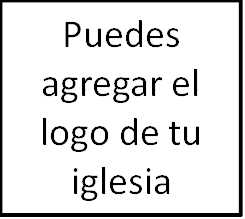 Clase 10: El estímulo1. Introducción¿Cuáles son las metas del estímulo?«A quien Cristo anunciamos, amonestando a todo hombre, y enseñando a todo hombre en toda sabiduría, a fin de presentar perfecto en Cristo Jesús a todo hombre» (Colosenses 1:28).«Y considerémonos unos a otros para estimularnos al amor y a las buenas obras;  no dejando de congregarnos, como algunos tienen por costumbre, sino exhortándonos; y tanto más, cuanto veis que aquel día se acerca» (Hebreos 10:24-25).«Caminaremos juntos en amor fraternal, como miembros de la iglesia de Cristo; nos cuidaremos y supervisaremos en amor, nos amonestaremos y oraremos fielmente los unos por los otros según la ocasión lo amerite» (Pacto congregacional de CHBC).Estímulo: Cuidar de otra persona lo que, por lo general, implica hablarle con la verdad bíblica, con el objetivo de que esa persona crezca en la piedad2. El desafío del estímuloNuestra lucha es una del corazón (Jeremías 17:9, Santiago 1:14, 4:1)«Un cambio del corazón, no de la conducta». Implicaciones:Solo Dios puede cambiar el corazón.Nuestros corazones también son propensos a divagar.La meta no es la felicidad y la realización terrenal.B)	 Filosofías huecas y engañosas«Mirad que nadie os engañe por medio de filosofías y huecas sutilezas, según las tradiciones de los hombres, conforme a los rudimentos del mundo, y no según Cristo» (Colosenses 2:8).«La brecha del evangelio»: Donde nuestras vidas son inconsistentes con la manera en la buena noticia de Cristo impacta nuestra identidad.Lo que colocamos  para llenar la brecha del evangelio:El formalismoEl legalismoEl emocionalismoEl activismoEl biblicismoEl evangelio terapéuticoEl socialismo3. El contexto para el cambio«Confesaos vuestras ofensas unos a otros, y orad unos por otros, para que seáis sanados» (Santiago 5:16).¿Compartes tus luchas con los demás?Abraza el «ministerio de la dependencia». ¿Nuestra iglesia recibe a personas con dificultades?Toma sus luchas en serio; trabaja por la empatía.Ten cuidado con las respuestas trilladas.4. Cómo estimular a personas con luchas.«Hermanos, también les rogamos que amonesten a los holgazanes, estimulen a los desanimados, ayuden a los débiles y sean pacientes con todos» (1 Tesalonicenses 5:14) (NVI).Muéstrales las Escrituras.Ayúdales a meditar en la buena noticia de Cristo.Identifica las evidencias de la gracia de Dios.